Zadání úkolů na týden 16.3. – 20.3.2020Český jazyk: - vymysli a napiš 10 vět (nebo příběh na vyj.slova  -po b (PO), l (Ú), m (S), p (Č), s(P)   (píšeme ve Wordu, vytvoř si složku DOMÁCÍ PŘÍPRAV A  a  tam to ukládej. Hotový úkol posílej jako přílohu v e-mailu. Hlavně se vždy podepiš!- z každé řady vyj.slov  vypiš všechna  podstatná  jména   a urči jejich rod.  např: byt (r.m.než.), bylina(r.ž.)  -  z každé řady vyj.slov  vypiš všechna slovesa - z každé řady vyj.slov  vypiš všechna přídavná jména  a z některých vytvoř příslovce- WWW.pro školy.cz – zde vypracuj vyjmenová slova – po b,l,m,p,s (já vše vidím,jestli jste pracovali)- Souvětí - též splněný úkol zkuste poslat přílohou.( při plnění klikni na okénko Povolit úpravy)MatematikaZadní desky knížky – matematické pětiminutovkyTento týden splníme 1,2,3,4, A,B,C,D,E  + 9,10,11,12, A,B,C,D,E,F,G – na volný list papí-ru.Učebnice str.60 – oříšky 1,2,3,5,6 ( toto je dobrovolný úkol) – odpověď též zkus poslat e-mailem, hlavně se podepiš.- www.pro školy – Matematika – převody jednotek (vše) – opět mám náhled na vaše práceVlastivědaDo sešitu napiš odpovědi na novou stránku – učebnice str.27,otázky 1-5.Učebnice str.28,otázky 1-3PřírodovědaUčebnice str. 50 – opakovací krabičky – ústně si zkus odpovídatPracovní sešit str.45 (jen dolepit obrázky),46 zopakuj a zakroužkuj podle návoduŽivočichové test - zkus barevně vyplnit.(než začneš, klikni na okénko –Povolit úpravy)Tak ať se daří a opravdu se snažte vše plnit a nic nešidit( hýbat se, baštit zeleninu a ovoce)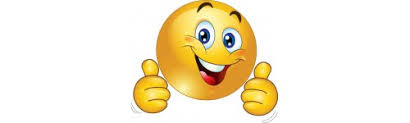  Zdraví Vás vaše paní učitelka Olga Kolářová (prosím, vše mi posílejte na e-mail  olucitelka@seznam.cz